LAPORAN INOVASI PRODUK /IDEA INOVASI (Arial, 18)TAJUK INOVASI: xxxx (Arial,16)NAMA, NAMA INSTITUSI/ORGANISASI & EMAIL PENYELIDIK (max 5 orang) (Arial, 11)*Nama, Institusi/organisasi, abc123@gmail.com (Ketua Kumpulan)Nama, Institusi/organisasi, abc123@gmail.com                     Nama, Institusi/organisasi, abc123@gmail.com Nama, Institusi/organisasi, abc123@gmail.comNama, Institusi/organisasi, abc123@gmail.com Laporan inovasi yang lengkap adalah diantara 7 - 10 mukasurat  hendaklah  dikemukakan  dalam  Bahasa  Melayu/Bahasa  Inggeris  dan  mengandungi  perkara-perkara  berikut  :ABSTRAK Abstrak adalah tidak melebihi 300 patah perkataan. Gunakan tulisan Arial, jarak tunggal, saiz fon 11. Abstrak hanya boleh ada di 1 halaman dan menyatakan pendahuluan, penyataan masalah, objektif, hasil dan perbincangan, sumbangan dan keaslian dan keunikan hasil produk inovasi/idea inovasi.Kata kunci: 3 hingga 5 perkataan, dipisahkan dengan komaPENGENALAN (Arial, 11 - BOLD)Pengenalan ProdukGambar produk(CONTOH)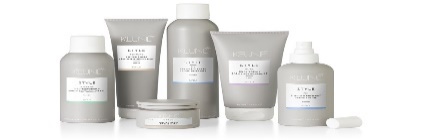 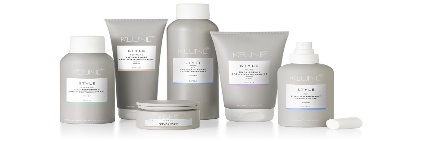 Rajah 1:  Gambar Produk/Ilustrasi Idea (dilabelkan) PERNYATAAN MASALAH (Arial, 11 - BOLD)Menyenaraikan dan menghuraikan masalah yang dihadapi semasa atau sebelum produk inovasi/idea dihasilkan. CIRI-CIRI INOVASI PRODUK/IDEA INOVASI (Arial, 11 - BOLD)Menerangkan inovasi produk/idea yang telah/akan dilaksanakan secara teperinci. KAEDAH OPERASI/PENGENDALIAN PRODUK/IDEA INOVASI (Arial, 11 - BOLD)Menghuraikan dengan terperinci cara pengguna/pengendalian produk/idea inovasi.Penerangan dan kaedah operasi/pengengalian produk/idea inovasi dicadangkan dilaporkan di dalam bentuk carta alir bagi menerangkan tentang proses-proses tersebut.5.0 GAMBARAJAH INOVASI/ KOS INOVASI (Arial, 11 - BOLD)Kemukakan gambarajah/slaid/carta inovasi dari aspek strategi dan cara pelaksanaannya Nyatakan jumlah kos dan kos per unit penghasilan inovasi produk/idea produk. (CONTOH)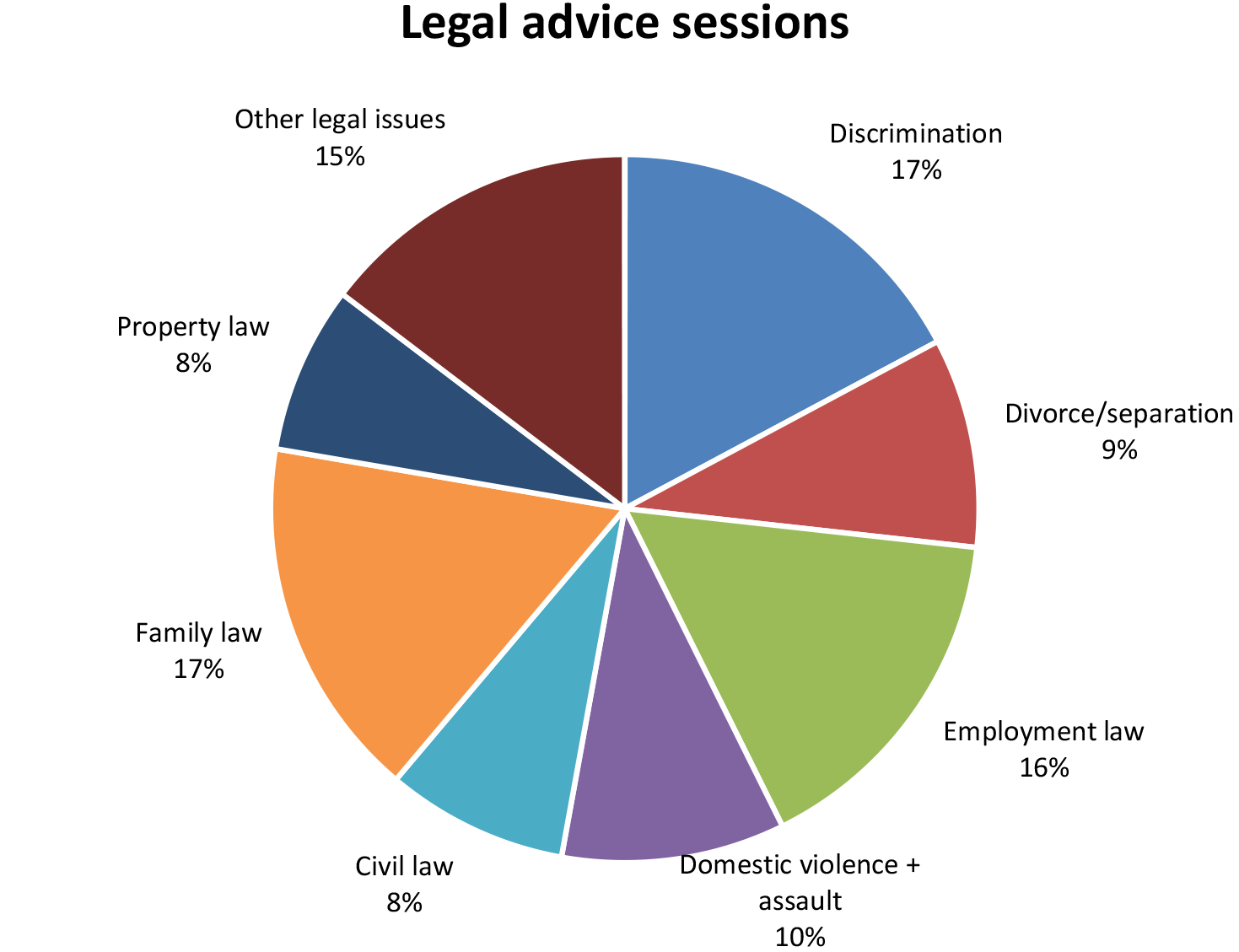 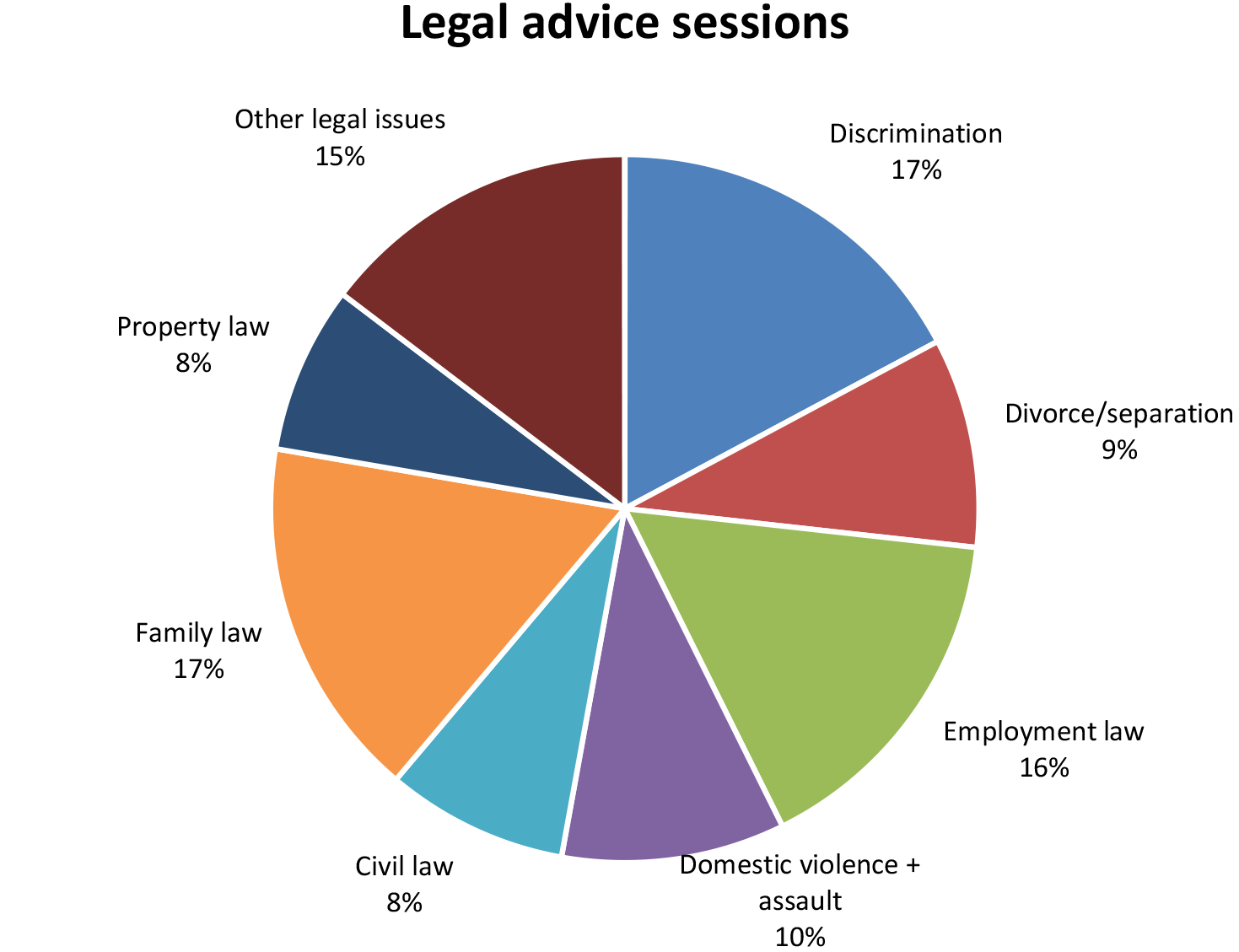 Rajah xx: Gambarajah Inovasi/Kos Inovasi (dilabelkan mengikut turutan)6.0 IMPAK INOVASI PRODUK/IDEA INOVASI (Arial, 11 - BOLD)Kesan pengenalan/penggunaan produk inovasi/idea inovasi dari segi sosial/ekonomi/PdP/dll yang berkaitan.Nyatakan perbandingan sebelum dan selepas produk invoasi/idea inovasi dihasilkan.7.0 PERATUSAN PENAMBAHBAIKKAN, PENGESAHAN KEASLIAN, ADAPTASI ATAU      PENAMBAHBAIKKAN INOVASI PRODUK/IDEA SEDIA ADA (Arial, 11 - BOLD)Sebagai penambahbaikan kepada inovasi terdahulu (sekiranya ada), terdapat penambahbaikan yang telah dikenal pasti iaitu: (Arial, 11 – Jarak Tunggal)Nyatakan ciri-ciri penambahbaikan/perubahan secara terperinci yang dilakukan daripada produk inovasi/idea inovasi terdahulu Nyatakan jumlah peratusan yang perubahanSertakan gambar inovasi produk/idea produk terdahulu dan terkini (labelkan gambar-gambar inovasi mengikut tarikh/tahun)8.0 PENCAPAIAN PRODUK INOVASI/IDEA INOVASI (HAKCIPTA/PENERBITAN ARTIKEL/JURNAL/ANUGERAH DITERIMA/KOLABORASI NASIONAL/ANTARABANGSA (Arial, 11 - BOLD)Senaraikan segala pencapaian beserta bukti.Bukti disenaraikan bentuk gambar amatlah digalakkan.Labelkan gambar-gambar tersebut). 9.0 KESIMPULAN (Arial, 11 - BOLD) Ulasan ringkas/harapan berkenaan produk/idea inovasi yang dihasilkan.